                                                                   14.05.2021        259-01-04-128Руководствуясь постановлением Правительства Пермского края от 03.10.2013 № 1324-п «Об утверждении государственной программы «Спортивное Прикамье», в целях цифровизации сферы физической культуры и спорта в Пермском крае, в том числе персонифицированного учета лиц, занимающихся физической культурой и спортом1. Назначить ответственных за внедрение в эксплуатацию информационной системы «Спортивное Прикамье» на территории Уинского муниципального округа Пермского края:Киприянову Марину Михайловну, заместителя главы администрации Уинского муниципального округа по социальным вопросам;Кочетову Надежду Ивановну, начальника управления культуры, спорта и молодежной политики администрации Уинского муниципального округа.2. Настоящее распоряжение подлежит размещению в информационно – телекоммуникационной сети «Интернет» на официальном сайте администрации Уинского муниципального округа.3. Контроль над исполнением настоящего распоряжения оставляю за собой.Глава муниципального округа -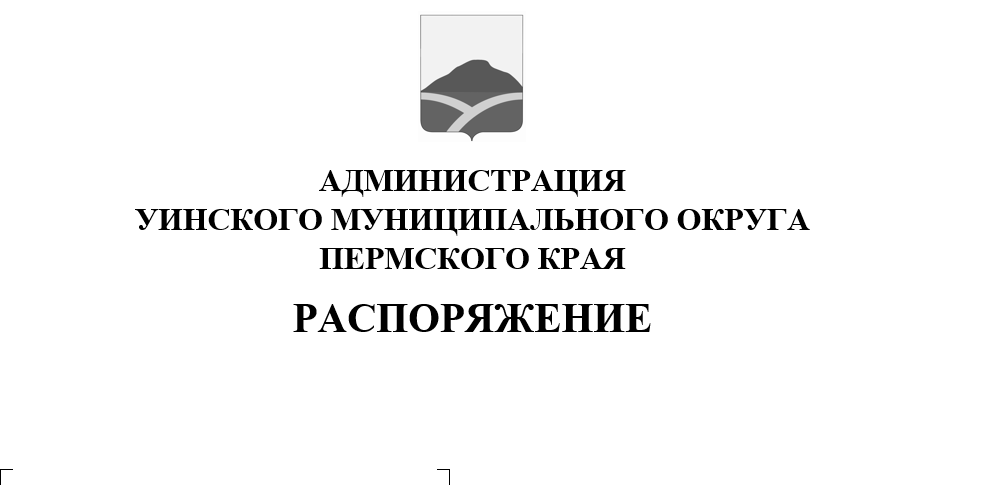 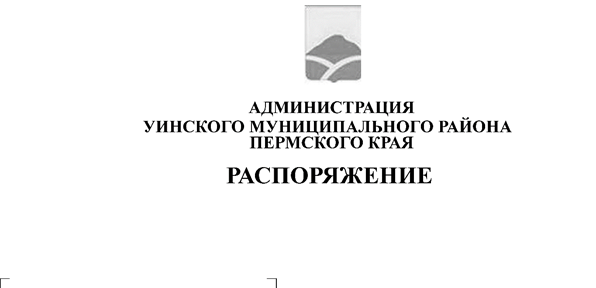 глава администрации Уинскогомуниципального округа						А.Н.Зелёнкин